`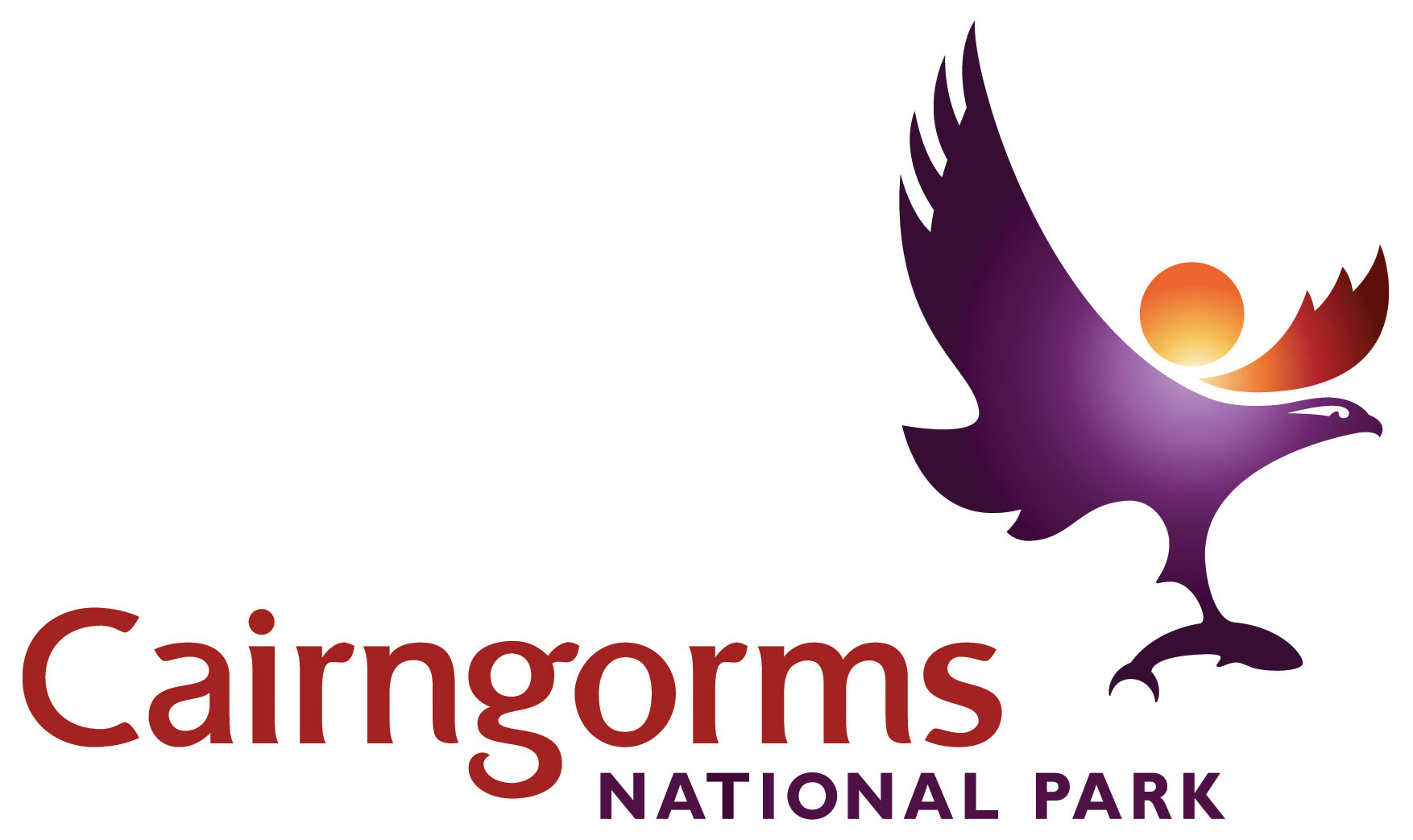 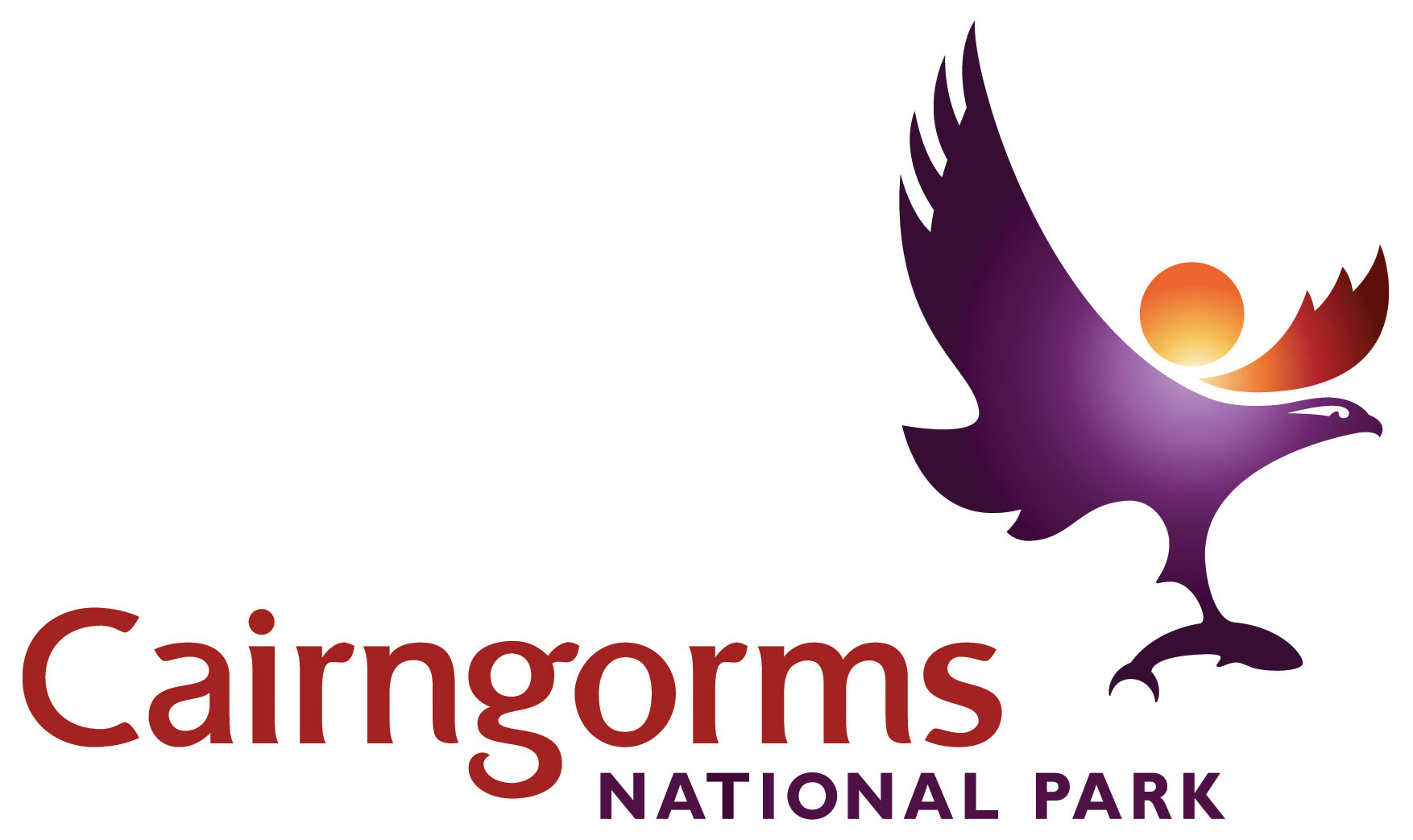 Cairngorms National Park Outdoor Learning Travel Grant Scheme 2016/17Application Form If visit is not linked to the Curriculum, please skip to Section 4OR if you would prefer to be reimbursed by cheque, please name the organisation to which the cheque should be made (please note we cannot make payment to individuals).SUBMITTING YOUR APPLICATIONPlease send your completed application form:By email to: 	learning@cairngorms.co.uk By post to: 	Elspeth Grant, Education & Inclusion Officer, CNPA, 14 The Square, Grantown-on-Spey, PH26 3HGConfirmation of your application will normally be made by email. Please remember you must apply for your grant and it must be agreed BEFORE your visit.SCHOOL/ GROUP  INFORMATIONSCHOOL/ GROUP  INFORMATIONSCHOOL/ GROUP  INFORMATIONSCHOOL/ GROUP  INFORMATIONSchool/ Group NameAddressAddressAddressPost CodeTelephone NumberContact email addressTeacher/Group Leader NameNumber of students /group membersAge of students / group members (approx)Has your school/group visited the National Park before?Yes   No If yes, when was this?And did they use a ranger service?Insert yearYes   No Has your school received a CNP travel grant before?Yes   No SITE INFORMATION AND TRAVEL COSTSSITE INFORMATION AND TRAVEL COSTSSITE INFORMATION AND TRAVEL COSTSSITE INFORMATION AND TRAVEL COSTSSITE INFORMATION AND TRAVEL COSTSSITE INFORMATION AND TRAVEL COSTSLocation for activitiessee Guidelines for suggested sitesInclude name of National Nature Reserve – see guidelines see Guidelines for suggested sitesInclude name of National Nature Reserve – see guidelines see Guidelines for suggested sitesInclude name of National Nature Reserve – see guidelines see Guidelines for suggested sitesInclude name of National Nature Reserve – see guidelines see Guidelines for suggested sitesInclude name of National Nature Reserve – see guidelines Ranger service or site staff Is Ranger Service or other staff support being provided for your visit?Yes No  Yes No  Name of the ranger service / site staff you have been in contact with?Proposed date of visitCost of transport, eg bus hire Please provide us with estimated costs, Exclude VAT if you can claim it backPlease provide us with estimated costs, Exclude VAT if you can claim it backPlease provide us with estimated costs, Exclude VAT if you can claim it backCURRICULAR INFORMATIONWhat activities will take place?CURRICULAR INFORMATIONWhat activities will take place?Subject or Topic area to be studied (must have natural / cultural environment link)Which particular areas of the Curriculum are you studying, linked to the visit? (Specific CfE contexts and content rather than just broad attainment outcomes)What do you expect the students to learn from their visit to the National Park? (include reference to the National Park)Would you be able to go on this trip without funding support?Yes No Please commentNON-CURRICULUM LINKED VISITSNON-CURRICULUM LINKED VISITSPlease tell us more about your group / clients.(see Applicants section in Guidelines)What is the make-up of your group? What barriers or disadvantages does your group experience in accessing the National Park?Please give a general outline of your planned itineraryWhat would you like your group to learn/benefit from their trip to the National Park?Would you be able to go on this trip without funding support?Yes No Please commentPAYMENT DETAILS Please provide your bank details for payments to be paid direct to your accountPAYMENT DETAILS Please provide your bank details for payments to be paid direct to your accountPAYMENT DETAILS Please provide your bank details for payments to be paid direct to your accountPAYMENT DETAILS Please provide your bank details for payments to be paid direct to your accountBank Sort CodeAccount NumberAccount NameName of organisationPostal address 